第五届全国检验检测检疫学术论坛时间：2019年12月5日-6日      地点：苏州中惠铂尔曼酒店    （五）付款方式（请在对应□打“√”）□ 银行转账    银行转账账户名：中检科教育科技（北京）有限公司开户行：交通银行北京经济技术开发区支行帐  号：1100  6077  7018  8000  99512（六）开票信息（请在对应□打“√”）发票类型：□ 增值税普通发票     □ 增值税专用发票开票项目：会议服务费 填写开票信息：重要提示：普票请填写发票抬头、税号这两项，其他可不填；专票必须完整填写发票抬头、税号、开户行、账号、地址、电话等所有信息。发票一般会在确认收到付款后的10个工作日内开具并快递，一经开出，不能退换，请认真核对所填发票信息100%无误。 如您对开票事项有其他特殊要求，请及时和大会组委会沟通。《参 会 回 执 表》 备注： 请准确、完整填写以下信息，邮件回传至iqtt2016@163.com，组委会将依据回执确认登记生效。如在24小时内无回复请来电咨询，谢谢！《参 会 回 执 表》 备注： 请准确、完整填写以下信息，邮件回传至iqtt2016@163.com，组委会将依据回执确认登记生效。如在24小时内无回复请来电咨询，谢谢！《参 会 回 执 表》 备注： 请准确、完整填写以下信息，邮件回传至iqtt2016@163.com，组委会将依据回执确认登记生效。如在24小时内无回复请来电咨询，谢谢！《参 会 回 执 表》 备注： 请准确、完整填写以下信息，邮件回传至iqtt2016@163.com，组委会将依据回执确认登记生效。如在24小时内无回复请来电咨询，谢谢！《参 会 回 执 表》 备注： 请准确、完整填写以下信息，邮件回传至iqtt2016@163.com，组委会将依据回执确认登记生效。如在24小时内无回复请来电咨询，谢谢！《参 会 回 执 表》 备注： 请准确、完整填写以下信息，邮件回传至iqtt2016@163.com，组委会将依据回执确认登记生效。如在24小时内无回复请来电咨询，谢谢！《参 会 回 执 表》 备注： 请准确、完整填写以下信息，邮件回传至iqtt2016@163.com，组委会将依据回执确认登记生效。如在24小时内无回复请来电咨询，谢谢！《参 会 回 执 表》 备注： 请准确、完整填写以下信息，邮件回传至iqtt2016@163.com，组委会将依据回执确认登记生效。如在24小时内无回复请来电咨询，谢谢！《参 会 回 执 表》 备注： 请准确、完整填写以下信息，邮件回传至iqtt2016@163.com，组委会将依据回执确认登记生效。如在24小时内无回复请来电咨询，谢谢！《参 会 回 执 表》 备注： 请准确、完整填写以下信息，邮件回传至iqtt2016@163.com，组委会将依据回执确认登记生效。如在24小时内无回复请来电咨询，谢谢！（一）单位基本信息（请详实填写，以便及时联络）（一）单位基本信息（请详实填写，以便及时联络）（一）单位基本信息（请详实填写，以便及时联络）（一）单位基本信息（请详实填写，以便及时联络）（一）单位基本信息（请详实填写，以便及时联络）（一）单位基本信息（请详实填写，以便及时联络）（一）单位基本信息（请详实填写，以便及时联络）（一）单位基本信息（请详实填写，以便及时联络）（一）单位基本信息（请详实填写，以便及时联络）（一）单位基本信息（请详实填写，以便及时联络）单位名称通信地址电话参会联络人手机手机E-mail（二）参会代表信息（姓名、手机、邮箱为必填项，参会报到系统身份识别和验证所用）（二）参会代表信息（姓名、手机、邮箱为必填项，参会报到系统身份识别和验证所用）（二）参会代表信息（姓名、手机、邮箱为必填项，参会报到系统身份识别和验证所用）（二）参会代表信息（姓名、手机、邮箱为必填项，参会报到系统身份识别和验证所用）（二）参会代表信息（姓名、手机、邮箱为必填项，参会报到系统身份识别和验证所用）（二）参会代表信息（姓名、手机、邮箱为必填项，参会报到系统身份识别和验证所用）（二）参会代表信息（姓名、手机、邮箱为必填项，参会报到系统身份识别和验证所用）（二）参会代表信息（姓名、手机、邮箱为必填项，参会报到系统身份识别和验证所用）（二）参会代表信息（姓名、手机、邮箱为必填项，参会报到系统身份识别和验证所用）（二）参会代表信息（姓名、手机、邮箱为必填项，参会报到系统身份识别和验证所用）姓名性别职务 / 职称职务 / 职称职务 / 职称职务 / 职称手机手机E-mailE-mail（三）参会费用和优惠方案（三）参会费用和优惠方案（三）参会费用和优惠方案（三）参会费用和优惠方案（三）参会费用和优惠方案（三）参会费用和优惠方案（三）参会费用和优惠方案（三）参会费用和优惠方案（三）参会费用和优惠方案（三）参会费用和优惠方案参会费用标准参会费用标准参会费用标准参会费用标准参会费用1680元/人，5人及以上1080元/人。参会费用1680元/人，5人及以上1080元/人。参会费用1680元/人，5人及以上1080元/人。参会费用1680元/人，5人及以上1080元/人。参会费用1680元/人，5人及以上1080元/人。参会费用1680元/人，5人及以上1080元/人。以上参会人员费用总计以上参会人员费用总计以上参会人员费用总计以上参会人员费用总计（大写）：    仟    佰元整；  （小写）：       元人民币（大写）：    仟    佰元整；  （小写）：       元人民币（大写）：    仟    佰元整；  （小写）：       元人民币（大写）：    仟    佰元整；  （小写）：       元人民币（大写）：    仟    佰元整；  （小写）：       元人民币（大写）：    仟    佰元整；  （小写）：       元人民币（四）组委会联系方式 （四）组委会联系方式 （四）组委会联系方式 （四）组委会联系方式 （四）组委会联系方式 （四）组委会联系方式 （四）组委会联系方式 （四）组委会联系方式 （四）组委会联系方式 （四）组委会联系方式 姬  晴（注册咨询）：010-53897229，13596924066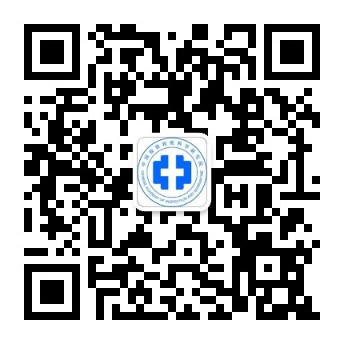 王  宏（注册咨询）：010-53897439，17746557176王  静（发票咨询）：010-53897431，15810626279刘志楠（会展咨询）：010-53897232，18600539409王烨培（会展咨询）：010-53897434，18710292655           论坛相关信息请扫描二维码姬  晴（注册咨询）：010-53897229，13596924066王  宏（注册咨询）：010-53897439，17746557176王  静（发票咨询）：010-53897431，15810626279刘志楠（会展咨询）：010-53897232，18600539409王烨培（会展咨询）：010-53897434，18710292655           论坛相关信息请扫描二维码姬  晴（注册咨询）：010-53897229，13596924066王  宏（注册咨询）：010-53897439，17746557176王  静（发票咨询）：010-53897431，15810626279刘志楠（会展咨询）：010-53897232，18600539409王烨培（会展咨询）：010-53897434，18710292655           论坛相关信息请扫描二维码姬  晴（注册咨询）：010-53897229，13596924066王  宏（注册咨询）：010-53897439，17746557176王  静（发票咨询）：010-53897431，15810626279刘志楠（会展咨询）：010-53897232，18600539409王烨培（会展咨询）：010-53897434，18710292655           论坛相关信息请扫描二维码姬  晴（注册咨询）：010-53897229，13596924066王  宏（注册咨询）：010-53897439，17746557176王  静（发票咨询）：010-53897431，15810626279刘志楠（会展咨询）：010-53897232，18600539409王烨培（会展咨询）：010-53897434，18710292655           论坛相关信息请扫描二维码姬  晴（注册咨询）：010-53897229，13596924066王  宏（注册咨询）：010-53897439，17746557176王  静（发票咨询）：010-53897431，15810626279刘志楠（会展咨询）：010-53897232，18600539409王烨培（会展咨询）：010-53897434，18710292655           论坛相关信息请扫描二维码姬  晴（注册咨询）：010-53897229，13596924066王  宏（注册咨询）：010-53897439，17746557176王  静（发票咨询）：010-53897431，15810626279刘志楠（会展咨询）：010-53897232，18600539409王烨培（会展咨询）：010-53897434，18710292655           论坛相关信息请扫描二维码姬  晴（注册咨询）：010-53897229，13596924066王  宏（注册咨询）：010-53897439，17746557176王  静（发票咨询）：010-53897431，15810626279刘志楠（会展咨询）：010-53897232，18600539409王烨培（会展咨询）：010-53897434，18710292655           论坛相关信息请扫描二维码姬  晴（注册咨询）：010-53897229，13596924066王  宏（注册咨询）：010-53897439，17746557176王  静（发票咨询）：010-53897431，15810626279刘志楠（会展咨询）：010-53897232，18600539409王烨培（会展咨询）：010-53897434，18710292655           论坛相关信息请扫描二维码姬  晴（注册咨询）：010-53897229，13596924066王  宏（注册咨询）：010-53897439，17746557176王  静（发票咨询）：010-53897431，15810626279刘志楠（会展咨询）：010-53897232，18600539409王烨培（会展咨询）：010-53897434，18710292655           论坛相关信息请扫描二维码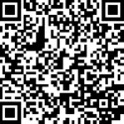   □ 现场缴费刷卡及现金均可，须提前与联系人确认。发票抬头税 号开户银行银行账号地 址电 话